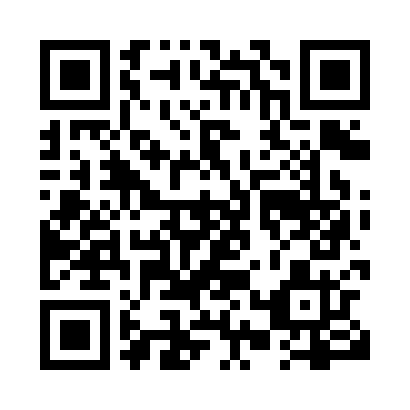 Prayer times for Cherry Grove, Ontario, CanadaMon 1 Apr 2024 - Tue 30 Apr 2024High Latitude Method: Angle Based RulePrayer Calculation Method: Islamic Society of North AmericaAsar Calculation Method: HanafiPrayer times provided by https://www.salahtimes.comDateDayFajrSunriseDhuhrAsrMaghribIsha1Mon5:457:061:285:587:529:122Tue5:437:041:285:597:539:143Wed5:417:021:286:007:549:154Thu5:397:001:286:017:559:175Fri5:376:591:276:017:579:186Sat5:356:571:276:027:589:197Sun5:336:551:276:037:599:218Mon5:316:531:266:048:009:229Tue5:296:521:266:048:019:2410Wed5:276:501:266:058:029:2511Thu5:266:481:266:068:049:2712Fri5:246:471:256:078:059:2813Sat5:226:451:256:078:069:3014Sun5:206:431:256:088:079:3115Mon5:186:421:256:098:089:3216Tue5:166:401:246:108:099:3417Wed5:146:381:246:108:119:3518Thu5:126:371:246:118:129:3719Fri5:106:351:246:128:139:3920Sat5:086:341:236:138:149:4021Sun5:066:321:236:138:159:4222Mon5:046:311:236:148:169:4323Tue5:026:291:236:158:189:4524Wed5:006:271:236:158:199:4625Thu4:586:261:236:168:209:4826Fri4:566:241:226:178:219:4927Sat4:556:231:226:188:229:5128Sun4:536:221:226:188:239:5329Mon4:516:201:226:198:249:5430Tue4:496:191:226:208:269:56